        ravnateljica									    									      ________________________								         								                                     Doroteja Kamber-Kontić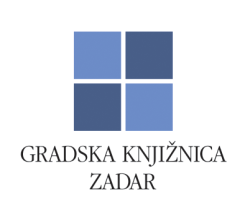 GRADSKA KNJIŽNICA ZADARStjepana Radića 11 b23000 ZadarZadar, 12. prosinca 2023.Na temelju članka 28. stavka 1. Zakona o javnoj nabavi (''Narodne novine'' br. 120/16 i 114/22) i članka 3. stavka 1. Pravilnika o planu nabave, ugovora, prethodnom savjetovanju i analizi tržišta u javnoj nabavi („Narodne Novine“ br. 101/17) i Pravilnika o izmjenama i dopunama Pravilnika o planu nabave, ugovora, prethodnom savjetovanju i analizi tržišta u javnoj nabavi (''Narodne novine'' br. 144/2020), ravnateljica Gradske knjižnice Zadar, Doroteja Kamber-Kontić, donosiPLAN NABAVE ZA 2024. GODINUI.Planom nabave Gradske knjižnice Zadar za 2024. godinu planira se nabava roba, usluga i radova kako slijedi:GRADSKA KNJIŽNICA ZADARStjepana Radića 11 b23000 ZadarZadar, 12. prosinca 2023.Na temelju članka 28. stavka 1. Zakona o javnoj nabavi (''Narodne novine'' br. 120/16 i 114/22) i članka 3. stavka 1. Pravilnika o planu nabave, ugovora, prethodnom savjetovanju i analizi tržišta u javnoj nabavi („Narodne Novine“ br. 101/17) i Pravilnika o izmjenama i dopunama Pravilnika o planu nabave, ugovora, prethodnom savjetovanju i analizi tržišta u javnoj nabavi (''Narodne novine'' br. 144/2020), ravnateljica Gradske knjižnice Zadar, Doroteja Kamber-Kontić, donosiPLAN NABAVE ZA 2024. GODINUI.Planom nabave Gradske knjižnice Zadar za 2024. godinu planira se nabava roba, usluga i radova kako slijedi:GRADSKA KNJIŽNICA ZADARStjepana Radića 11 b23000 ZadarZadar, 12. prosinca 2023.Na temelju članka 28. stavka 1. Zakona o javnoj nabavi (''Narodne novine'' br. 120/16 i 114/22) i članka 3. stavka 1. Pravilnika o planu nabave, ugovora, prethodnom savjetovanju i analizi tržišta u javnoj nabavi („Narodne Novine“ br. 101/17) i Pravilnika o izmjenama i dopunama Pravilnika o planu nabave, ugovora, prethodnom savjetovanju i analizi tržišta u javnoj nabavi (''Narodne novine'' br. 144/2020), ravnateljica Gradske knjižnice Zadar, Doroteja Kamber-Kontić, donosiPLAN NABAVE ZA 2024. GODINUI.Planom nabave Gradske knjižnice Zadar za 2024. godinu planira se nabava roba, usluga i radova kako slijedi:II.        Ovaj Plan nabave stupa na snagu danom donošenja.III.Ovaj Plan nabave objavit će se sukladno članku 4. stavku 1. Pravilnika o planu nabave, registru ugovora, prethodnom savjetovanju i analizi tržišta u javnoj nabavi („Narodne Novine“ br. 101/17 i 144/20) u standardiziranom obliku u Elektroničkom oglasniku javne nabave Republike Hrvatske. Plan nabave Gradske knjižnice Zadar za 2024. godinu kao i sve naknadne promjene biti će objavljeni u Elektroničkom oglasniku javne nabave Republike Hrvatske u roku od 8 (osam) dana od donošenja ili izmjene.II.        Ovaj Plan nabave stupa na snagu danom donošenja.III.Ovaj Plan nabave objavit će se sukladno članku 4. stavku 1. Pravilnika o planu nabave, registru ugovora, prethodnom savjetovanju i analizi tržišta u javnoj nabavi („Narodne Novine“ br. 101/17 i 144/20) u standardiziranom obliku u Elektroničkom oglasniku javne nabave Republike Hrvatske. Plan nabave Gradske knjižnice Zadar za 2024. godinu kao i sve naknadne promjene biti će objavljeni u Elektroničkom oglasniku javne nabave Republike Hrvatske u roku od 8 (osam) dana od donošenja ili izmjene.II.        Ovaj Plan nabave stupa na snagu danom donošenja.III.Ovaj Plan nabave objavit će se sukladno članku 4. stavku 1. Pravilnika o planu nabave, registru ugovora, prethodnom savjetovanju i analizi tržišta u javnoj nabavi („Narodne Novine“ br. 101/17 i 144/20) u standardiziranom obliku u Elektroničkom oglasniku javne nabave Republike Hrvatske. Plan nabave Gradske knjižnice Zadar za 2024. godinu kao i sve naknadne promjene biti će objavljeni u Elektroničkom oglasniku javne nabave Republike Hrvatske u roku od 8 (osam) dana od donošenja ili izmjene.